curriculum vitae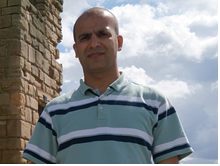 The personal dataThe personal dataFull nameMontadhar Aboodi Muhammed Al-MoussawiDate of birth29/08/1975Title / workplaceNajaf Technical CollegeMobile phoneEmailinj.mun@atu.edu.iqAcademic QualificationsAcademic QualificationsAcademic QualificationsAcademic QualificationsAcademic QualificationsQualificationUniversity NameField- SpecializationLocation / CountryGraduation YearBScBabylon UniversityMaterial EngineeringBabylon/Iraq1997MSBabylon UniversityMaterial EngineeringBabylon/Iraq2000Ph.DSheffield HallamMaterial EngineeringSheffield/UK2018Scientific expertiseScientific expertiseScientific expertiseJobs and positions that work outFromthe date - to dateReview of the main tasks of the job or positionConsultant Engineer,  Al-Milad company for research and development, Simulation, fabrication and designing.Baghdad/ Iraq.September 1998-March 2003Designing parts for machines such as shafts, Residual stress analysis using FEM, investigating the slump problems and creep compliance for the viscoelastic materials including polymers and rubbers.Lecturer/Assistant Professor,  Najaf Technical Institute –Material Engineering, Al-Furat Al-Awsat Technical University, Najaf/ Iraq.  November 2004-January 2014Lecturing different subject in mechanical engineering.Research Interest AreasResearch Interest AreasSupervision of M. Sc. StudentsSupervision of M. Sc. StudentsSupervision of M. Sc. StudentsTitle of M.Sc ThesisFromthe date - to dateName of student and the position of the workScientific Activities and literature and published research (Book - Journal - Conference)Scientific Activities and literature and published research (Book - Journal - Conference)Scientific Activities and literature and published research (Book - Journal - Conference)Scientific Activities and literature and published research (Book - Journal - Conference)No.Research TitlePublisherDate of Publishing1-Experimental and Numerical Investigation of the pores characteristics effect on thermal conductivity and compressive strength of cellular concrete blocksالمؤتمر الأول للعلوم الصرفة والتطبيقية/ جامعة الكوفة12-13/3/2008PP 29-3813/3/20082-(Thermal Effect on Viscolastic Stress Analysis for Incompressible Material)مجلة جامعة كربلاء العلمية20073-The slump Problem of Cellular Concrete Block (Thermostone)المجلة العراقية للهندسة الميكانيكية وهندسة المواد /جامعة بابل20094-A Case Study of Types of Failure in Refractory Bricks Lining Cement Kilnsمجلة هندسة الكوفةKufa Journal of Engineering 30/6/20115-Viscoelastic Finite Element Technique for Computing Rutting of Asphalt Concrete Pavement Including Aging Factorالمؤتمر العلمي الثاني للعلوم الصرفة والتطبيقية/جامعة الكوفة/كلية الهندسةThe Second Scientific Conference of Pure and Applied Science Kufa Journal of Engineering,30/6/20106-Finite Element Method For IncompressibleViscoelastic Materialsمجلة كلية الهندسة جامعة بغدادJournal of Engineering28/2/20117-Corrosion Mechanism of Refractory Bricks Lining the Cement Kilnالمجلة العراقية للهندسة الميكانيكية وهندسة الموادجامعة بابل/الهندسة30/8/20098-The Ovality Problem in Cement Kilns (A Numerical and Experimental Study)المجلة العراقية للهندسة الميكانيكية وهندسة المواد20119-A Study on the Failure of Steel Chains in Rotary Cement KilnsMetallography, Microstructure, and Analysisjournal201810-Thermo-Mechanical Effect on Poly Crystalline Boron Nitride Tool Life During Friction Stir Welding (Dwell Period)Metals and Materials Internationaljournal201811-Defect in Friction Stir Welding of SteelMetallography, Microstructure, and Analysisjournal201812-13-